Publicado en Monterrey, Nuevo León el 18/05/2022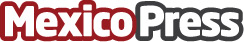 Necesario fortalecer modalidades de educación híbrida en un futuro cercano: TecmilenioUn modelo híbrido incluye formatos flexibles, herramientas y apoyo pedagógico según las necesidades del estudiante como Connect de Tecmilenio. En los próximos años, el 80% de los adultos preferirá programas híbridos y 30% de la educación para jóvenes será en esta modalidadDatos de contacto:Génesis Serna 8116664672Nota de prensa publicada en: https://www.mexicopress.com.mx/necesario-fortalecer-modalidades-de-educacion Categorías: Nacional Educación Nuevo León http://www.mexicopress.com.mx